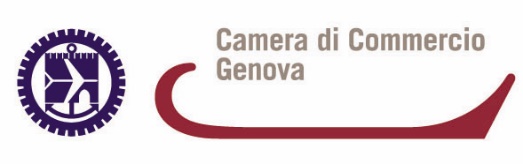 										MODELLO A)                             Spett.leCamera di Commercio di Genovacciaa.genova@ge.legalmail.camcom.itIl /La sottoscritt_……………………..………………………………………………………………………..…...nat_ a ……………………..…………………………………………………… il …………..……………………...(cod. fisc.………………………….), residente a ….……………………………….….……(Prov. ………), via/piazza …………………………….……………………………………….…. n. …… (CAP ……………) tel n. …………………………., in qualità di Legale Rappresentante (eventualmente giusta procura generale/speciale in data …….……………. a rogito del Notaio ……………………………………………………….... Rep. n. …………………) dell’Operatore Economico …………………………………………………………………………………………………………….……… cod. fisc.………………………… partita I.V.A. ……………………………… con sede legale in …………………………………………………………………………………….……. (Prov…………..……..….), via/piazza …………………………………………………………………. n. ………. (CAP ……………), tel.………………………………fax……………………e-mail…………………………….……………………….,PEC …………………………………………………………..INOLTRA MANIFESTAZIONE D’INTERESSEper la partecipazione alla procedura in oggetto.A tal fine,  ai sensi degli articoli 46, 47 e 77 - bis del D.P.R. 28 dicembre 2000, n. 445 come modificato e integrato dalla legge 16 gennaio 2003 n. 3, consapevole delle sanzioni penali previste dall’articolo 76 del D.P.R. 445/2000,DICHIARAChe l’Operatore Economico:esperienza nell’ambito della diffusione della cultura e della pratica digitale presso le MPMI e nei servizi informativi di supporto al digitale, all’innovazione, I4.0 e agenda digitale;esperienza nell’ambito della diffusione della cultura e della pratica ecologica e green presso le MPMI e nei servizi informativi di supporto alla transizione energetica e sostenibilità;esperienza nelle attività di supporto procedurale per l’erogazione di voucher; iscrizione al M.E.P.A. all’iniziativa “SERVIZI – SERVIZI DI SUPPORTO              SPECIALISTICO”;Possesso dei requisiti di cui all’art. 80 del D.Lgs.  50/2016;essere in regola con il pagamento del diritto annuale dovuto alla Camera di Commercio, in caso di organismi iscritti al Registro Imprese;essere in regola con il versamento dei contributi previdenziali e assistenziali a INPS e INAIL. …………………..………, lì ………………..     (firma del titolare o Legale Rappresentante dell’Operatore Economico)                 ____________________________________________N.B. Allegare fotocopia del documento di identità del Rappresentante.MANIFESTAZIONE DI INTERESSE PER L’INDIVIDUAZIONE DEI SOGGETTI DA INVITARE ALLA R.D.O. SUL M.E.P.A. FINALIZZATA ALL’AFFIDAMENTO DELL’ATTIVITÀ DI SUPPORTO AL  PROGETTO DOPPIA TRANSIZIONE DIGITALE  ED ECOLOGICA  PER 24 MESI DAL  1° LUGLIO 2023